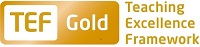 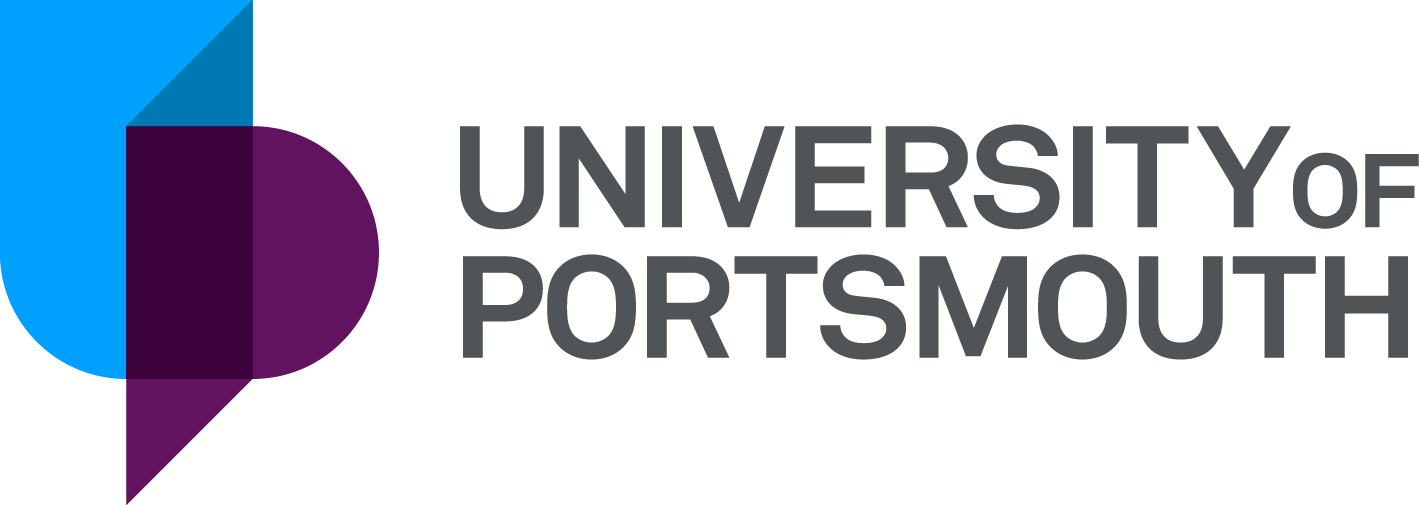 Faculty of TechnologySchool of ComputingTeaching Fellow in Computer ScienceZZ006274THE POSTPlease see the attached job description and person specification.TERMS OF APPOINTMENTFull-time		Fixed term Salary is in the range from £35,845 to £39,152 per annum and progress to the top of the scale is by annual increments payable on 1 September each year.  Salary is paid into a bank or building society monthly in arrears.Annual leave entitlement is 35 working days in a full leave year.  The leave year commences on 1 October and staff starting and leaving during that period accrue leave on a pro-rata basis.  In addition, the University is normally closed from Christmas Eve until New Year’s Day inclusive and on bank holidays.There is a probationary period of one year during which new staff will be expected to demonstrate their suitability for the post.  You will be expected to have commenced and be working towards the relevant Descriptor level of the UK Professional Standards Framework for teaching and supporting learning in higher education during your probationary year. If you are the successful candidate, the Department of Curriculum and Quality Enhancement will be in touch once you start work with further details about this development programme.It is a condition of the appointment for the proper performance of the duties of the post that the appointee will take up residence at a location such that they are able to fulfil the full range of their contractual duties.  This residential requirement will be expected to be fulfilled within twelve months of taking up the appointment.  The University has a scheme of financial assistance towards the cost of relocation, details of which can be found on the University website:http://www.port.ac.uk/departments/services/humanresources/recruitmentandselection/informationforapplicants/removalandseparationguidelines/filetodownload,91621,en.pdf.The appointee will be eligible to join the Teachers' Pension Scheme.  The scheme's provisions include a final salary based index-linked pension and a lump sum on retirement together with dependants’ benefits.  There is a comprehensive sickness and maternity benefits scheme.
All interview applicants will be required to bring their passport or full birth certificate and any other 'Right to Work' information to interview where it will be copied and verified.  The successful applicant will not be able to start work until their right to work documentation has been verified.Please note if you are the successful candidate once the verbal offer of employment has been made and accepted, references will be immediately requested. It is the University’s policy that all employment covering the past three years is referenced. A minimum of two references is required to cover this three year period of employment or study (where there has been no employment). One of your referees must be your current or most recent employer.  The successful candidate will need to bring documentary evidence of their qualifications to Human Resources on taking up their appointment.To comply with UKVI legislation, non-EEA candidates are only eligible to apply for this post if it has been advertised for a total of 28 days. If the position has a requirement for Disclosure and Barring Service check (DBS) or Non-Police Personnel Vetting (NPPV), this will be stated in the advert.  Further information will be provided once the selection process has been completed.All applications must be submitted by 23:59 (UK time) on the closing date published.  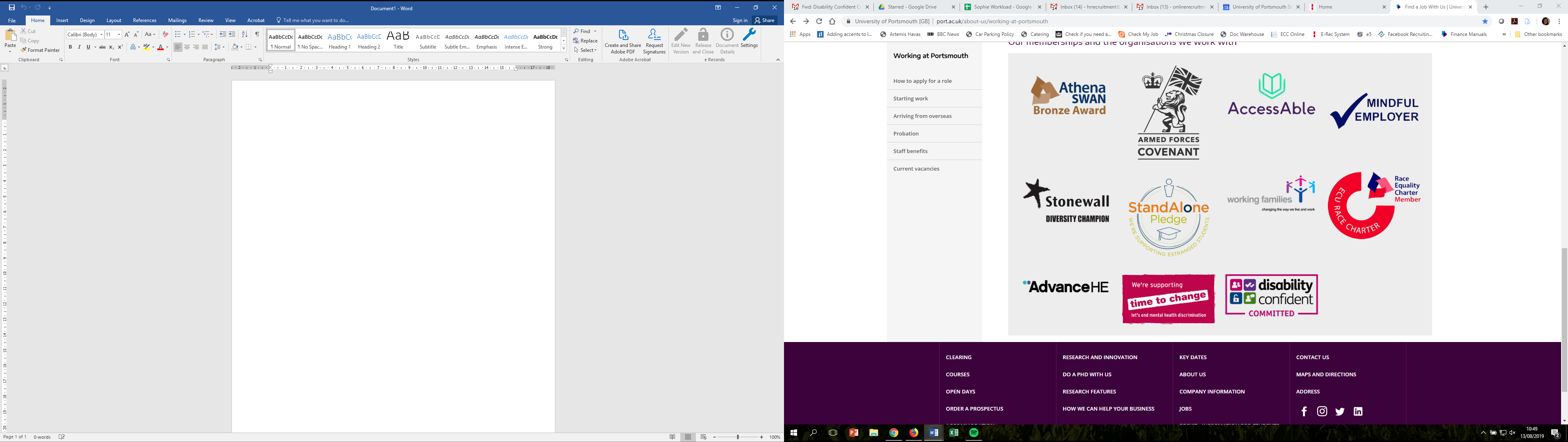 UNIVERSITY OF PORTSMOUTH – RECRUITMENT PAPERWORKJOB DESCRIPTIONPERSON SPECIFICATIONLegend  Rating of attribute: E = essential; D = desirable Source of evidence: AF = Application Form; S = Selection Programme (including Interview, Test, Presentation)JOB HAZARD IDENTIFICATION FORMCompleted by Line Manager/Supervisor:Managers should use this form and the information contained in it during induction of new staff to identify any training needs or requirement for referral to Occupational Health (OH). Should any of this associated information be unavailable please contact OH (Tel: 023 9284 3187) so that appropriate advice can be given. Job Title:Teaching Fellow in Computer ScienceFaculty/Centre:TechnologyDepartment/Service: Location:School of Computing Buckingham BuildingPosition Reference No:ZZ006274Grade:7Responsible to:Head of SchoolResponsible for:NoneEffective date of job description:June 2020Purpose of Job:To develop and deliver teaching material in the School of Computing and to coordinate practical and project work for undergraduate and postgraduate students. To contribute to the design, delivery and administration of assessment.Key Responsibilities:The appointee will:Contribute to the delivery of core and specialist units in computer science.Develop, maintain and deliver learning support and carry out assessment and assessment artefact administration for taught modules.Undertake undergraduate and postgraduate project supervision.Develop and deliver new teaching materials, including on-campus and online delivery.Be responsible for personal tutees across the various levels of the programmes.Collaborate with academic colleagues on course development and curriculum changes.Contribute to employer and educational liaison/outreach.Engage in scholarly activity, where required.Ensure that health and safety guidelines are followed at all times.Undertake administrative duties in accordance with the level of the post.Work with the teaching teams on practical sessions.Undertake such other duties as may reasonably be required by the Head of Department.Working Relationships (key individuals the job holder would be working with):Course Leaders	Head of SchoolSubject Academic Staff	Associate HeadsCourse Team	Administrative StaffAssociate Dean (Students)	Module CoordinatorsAssociate Dean (Academic)NoAttributesRatingSource1.Specific Knowledge & ExperienceSubject expertise in computer science.EAF, SCurrent or recent experience of teaching and assessment in HE in the areas of computer science.EAF, SUnderstanding of the use of e-Learning or a willingness to undertake training.DAF, SKnowledge of UK Higher Education System & Quality Agenda.DAF, SRelevant industrial and/or consulting experience.DAF, S2.Skills & AbilitiesHigh level of IT skills.EAF, SAbility to work individually and as part of a team.EAF, SExcellent presentation and communication skills, including written and spoken English.EAF, SAbility to solve problems as they occur.EAF, SGood communications and interpersonal skills.EAF, SAbility to design, document, apply, mark and administer assessments in UK HE environment.DAF, S3. Qualifications, Education & TrainingAn excellent Honours degree in a computing discipline.EAFPostgraduate qualification achieved or in progress.EAFRelevant teaching qualification, or willingness to undertake appropriate qualification.DAFMembership of relevant professional bodies (e.g. BCS, IET).DAF4.Other RequirementsEmpathetic and supportive to motivate students and encourage learning.EAF, SRecognition of the need to carry out personal and professional development activities.EAF, SFlexible in working patterns, including willingness to participate in Open Days and other Marketing activities of the School.EAF, SAbility to understand and work to deadlines.EAF, SPlease tick box(s) if any of the below are likely to be encountered in this role.  This is in order to identify potential job related hazards and minimise associated health effects as far as possible.  Please use the Job Hazard Information document in order to do this and give details in the free text space provided. Please tick box(s) if any of the below are likely to be encountered in this role.  This is in order to identify potential job related hazards and minimise associated health effects as far as possible.  Please use the Job Hazard Information document in order to do this and give details in the free text space provided. Please tick box(s) if any of the below are likely to be encountered in this role.  This is in order to identify potential job related hazards and minimise associated health effects as far as possible.  Please use the Job Hazard Information document in order to do this and give details in the free text space provided. Please tick box(s) if any of the below are likely to be encountered in this role.  This is in order to identify potential job related hazards and minimise associated health effects as far as possible.  Please use the Job Hazard Information document in order to do this and give details in the free text space provided.  International travel/Fieldwork                                          13.  Substances to which COSHH    regulations apply (including microorganisms, animal allergens, wood dust, chemicals, skin sensitizers and irritants, welding fume)                                                   Manual Handling (of loads/people)                                                14.  Working at heightHuman tissue/body fluids (e.g. Healthcare settings, First Aiders, Nursery workers, Laboratory workers)15.  Working with sewage, drains, river or canal water                                                         Genetically Modified Organisms                        16.  Confined spacesNoise > 80 DbA                                                 17.  Vibrating tools                                             Night Working     (between 2200 hrs and 0600 hrs)18.  DivingDisplay screen equipment 19.  Compressed gasesRepetitive tasks (e.g. pipette use etc)                                                         20.  Small print/colour codingIonising radiation/non-ionising radiation/lasers/UV radiation                           Ionising radiation/non-ionising radiation/lasers/UV radiation                           21.  Soil/bio-aerosols10.  Asbestos and or lead                                                         10.  Asbestos and or lead                                                         22.  Nanomaterials                                           22.  Nanomaterials                                           11.  Driving on University business:         mini-bus (over 9 seats), van, bus,      forklift truck, drones only)                                                11.  Driving on University business:         mini-bus (over 9 seats), van, bus,      forklift truck, drones only)                                                23.  Workplace stressors (e.g. workload, relationships, job role etc)                                           23.  Workplace stressors (e.g. workload, relationships, job role etc)                                           12.  Food handling                                              12.  Food handling                                              24.  Other (please specify)                      24.  Other (please specify)                      Name (block capitals)NICK SAVAGEDate01/6/20Extension number6363